營養實習學生計畫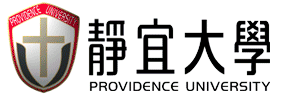 備註：同學填寫完送請實習機構主管簽章後，繳交實習指導老師審閱，並經系主任用印後由學生所屬學系/實習指導老師存查。基本資料基本資料基本資料基本資料基本資料基本資料班級姓名學號實習機構實習期間(民國)   年  月  日至   年  月  日(民國)   年  月  日至   年  月  日(民國)   年  月  日至   年  月  日(民國)   年  月  日至   年  月  日(民國)   年  月  日至   年  月  日實習學習內容(實習計畫為初擬定，主要依機構實際實習內容為主)實習學習內容(實習計畫為初擬定，主要依機構實際實習內容為主)實習學習內容(實習計畫為初擬定，主要依機構實際實習內容為主)實習學習內容(實習計畫為初擬定，主要依機構實際實習內容為主)實習學習內容(實習計畫為初擬定，主要依機構實際實習內容為主)實習學習內容(實習計畫為初擬定，主要依機構實際實習內容為主)實習目標為配合學生畢業後報考營養師者，須接受實習訓練，才具備報考專門職業暨技術人員高等考試營養師考試資格。提昇膳食管理、臨床營養及社區營養之專業能力，以培植營養專業人才，結合理論與實務，協助學生學習醫院營養師工作，使學生能有效應用所學，做為將來從事營養師專業工作之準備。為配合學生畢業後報考營養師者，須接受實習訓練，才具備報考專門職業暨技術人員高等考試營養師考試資格。提昇膳食管理、臨床營養及社區營養之專業能力，以培植營養專業人才，結合理論與實務，協助學生學習醫院營養師工作，使學生能有效應用所學，做為將來從事營養師專業工作之準備。為配合學生畢業後報考營養師者，須接受實習訓練，才具備報考專門職業暨技術人員高等考試營養師考試資格。提昇膳食管理、臨床營養及社區營養之專業能力，以培植營養專業人才，結合理論與實務，協助學生學習醫院營養師工作，使學生能有效應用所學，做為將來從事營養師專業工作之準備。為配合學生畢業後報考營養師者，須接受實習訓練，才具備報考專門職業暨技術人員高等考試營養師考試資格。提昇膳食管理、臨床營養及社區營養之專業能力，以培植營養專業人才，結合理論與實務，協助學生學習醫院營養師工作，使學生能有效應用所學，做為將來從事營養師專業工作之準備。為配合學生畢業後報考營養師者，須接受實習訓練，才具備報考專門職業暨技術人員高等考試營養師考試資格。提昇膳食管理、臨床營養及社區營養之專業能力，以培植營養專業人才，結合理論與實務，協助學生學習醫院營養師工作，使學生能有效應用所學，做為將來從事營養師專業工作之準備。實習課程內涵學生簽章實習機構主管實習指導老師實習指導老師實習指導老師系主任